UMOWA NR ..…/2023zawarta w dniu ………………………….  r. w Rzeszowie pomiędzy:…………………………………………………………………………….(nazwa Wykonawcy)  z siedzibą w …………………………………………………… (siedziba Wykonawcy) …………………………………………………. (adres Wykonawcy) wpisanym/wpisaną do Krajowego Rejestru Sądowego (lub, odpowiednio, do innego rejestru lub ewidencji) pod numerem ………….. przez .......................................................................................NIP:  ...........................................  REGON: ...............................................................................reprezentowanym/reprezentowaną (na podstawie odpisu z KRS/pełnomocnictwa innego dokumentu, z którego wynika umocowanie do reprezentowania – stanowiącego załącznik do niniejszej umowy) przez ........................................................................................zwanym w dalszej części umowy „WYKONAWCĄ”.aSkarbem Państwa:- Podkarpackim Komendantem Wojewódzkim Państwowej Straży Pożarnej;- Śląski Komendantem Wojewódzkim Państwowej Straży Pożarnej;- Podlaskim Komendantem Wojewódzkim Państwowej Straży Pożarnej;zwanymi dalej „ZAMAWIAJĄCYM” lub „ZAMAWIAJĄCYMI” (adresy poszczególnych ZAMAWIAJACYCH wskazane są w załączniku nr 1 do umowy)w imieniu i na rzecz których działa Podkarpacki Komendant Wojewódzki Państwowej Straży Pożarnej   z siedzibą, ul. Mochnackiego 4, 35-016 Rzeszów, NIP 813-12-89-353,  jako Pełnomocnik Komend Wojewódzkich Państwowej Straży Pożarnej wyszczególnionych w załączniku nr 1 do niniejszej umowy na mocy Porozumienia z 6 lipca 2023 r. w sprawie wspólnego przygotowania i przeprowadzenia postępowania o udzielenie zamówienia publicznego oraz Porozumienia z 2 września 2022 r. (z aneksami) w sprawie realizacji projektu pn. „Wsparcie systemu ratowniczo-gaśniczego” finansowanego przez Unię Europejską ze środków Funduszu Spójności w ramach Programu Operacyjnego Infrastruktura i Środowisko 2014-2020zwanym w dalszej części umowy „PEŁNOMOCNIKIEM ZAMAWIAJĄCYCH”Niniejsza umowa została zawarta w wyniku postępowania przeprowadzonego w trybie  przetargu nieograniczonego na zadanie „Dostawa 6 szt. wielofunkcyjnych pojazdów typu UTV z alternatywnym napędem gąsienicowym oraz przyczepą do jego transportu” część 2 – „Dostawa 3 szt. wielofunkcyjnych pojazdów typu UTV z alternatywnym napędem gąsienicowym oraz przyczepą do jego transportu.” Znak sprawy WT.2371.2.2023. Postępowanie przeprowadzono zostało na podstawie przepisów ustawy z dnia 11 września 2019 r. - Prawo zamówień publicznych (Dz. U. z 2022 r. poz. 1710 z późn. zm.) - dalej „p. z. p.”.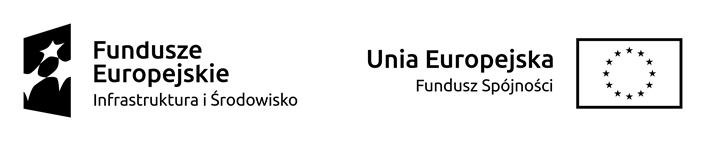 § 1 PRZEDMIOT UMOWYPrzedmiotem umowy jest dostawa 3 szt. wielofunkcyjnych pojazdów typu UTV 
z alternatywnym napędem gąsienicowym oraz przyczepami do ich transportu, 
o parametrach technicznych i warunkach minimalnych wyszczególnionych 
w załączniku nr 1.2 do SWZ, który jest równocześnie załącznikiem nr 2 do umowy, zwanych również w dalszej części umowy „pojazdem w zestawie 
z przyczepą”.WYKONAWCA zobowiązuje się przenieść własność wielofunkcyjnych pojazdów typu UTV z alternatywnym napędem gąsienicowym oraz przyczepami do ich transportu, o których mowa w ust. 1 na poszczególnego ZAMAWIAJACEGO i wydać je w ilości zgodnej 
z załącznikiem nr 1 do umowy, a ZAMAWIAJĄCY zobowiązują się je odebrać i zapłacić umówioną cenę.Przedmiot umowy, o którym mowa w ust. 2, musi być fabrycznie nowy, wyprodukowany nie wcześniej niż w 2022 roku. Szczegółowy opis przedmiotu umowy, wymaganych parametrów technicznych 
i warunków minimalnych zawiera załącznik nr 1.2 do SWZ, który jest równocześnie załącznikiem nr 2 do umowy oraz złożona oferta, która jednocześnie  stanowi załącznik nr 3 do umowy. Załączniki do umowy stanowią jej integralną częśćWYKONAWCA, na wniosek PEŁNOMOCNIKA ZAMAWIAJĄCYCH, zobowiązuje się do pisemnego informowania go o postępach w pracach, ewentualnych problemach czy opóźnieniach w realizacji przedmiotu umowy.Każdy przedmiot umowy, o którym mowa w ust. 2 winien posiadać oznakowanie, zgodne z opisem zamieszczonym w załączniku nr 1.2 do SWZ (opis przedmiotu zamówienia) stanowiącym załącznik nr 2 do niniejszej umowy.§ 2 CENA Wartość całkowita brutto przedmiotu umowy wynosi: ................................ zł (słownie: .............................................................................................. zł), w tym: wartość netto przedmiotu umowy  wynosi: ……………… zł, wartość podatku VAT 23 %.Cena jednostkowa przedmiotu umowy (pojazd w zestawie z przyczepą) wynosi brutto: ………………….. zł, w tym: Cena obejmuje wszelkie koszty związane z realizacją przedmiotu umowy, w tym 
w szczególności należny podatek VAT. § 3 WARUNKI PŁATNOŚCIZAMAWIAJĄCY zobowiązani są do zapłaty ceny w PLN. WYKONAWCA wystawi na poszczególnego ZAMAWIAJĄCEGO odrębne faktury (jedna faktura na jeden pojazd w zestawie z przyczepą).Poszczególni ZAMAWIAJĄCY zapłacą WYKONAWCY cenę jednostkową brutto za każdy odebrany przedmiot umowy przelewem w ciągu 30 dni od daty otrzymania faktury (data wpływu do zamawiającego) na konto w niej wskazane, po uprzednim odbiorze faktycznym i przeszkoleniu z obsługi przedmiotu umowy. Podstawą do wystawienia faktur jest podpisany przez przedstawicieli  właściwego ZAMAWIAJĄCEGO protokół odbioru faktycznego przedmiotu umowy bez zastrzeżeń oraz protokół przeprowadzonego szkolenia.Wykonawca wskazuje następujący numer rachunku bankowego dla dokonywania płatności wynikającej z Umowy: ................................................................................... Wykonawca oświadcza, że rachunek bankowy, o którym mowa w ust. 3 jest przypisany do Wykonawcy w wykazie prowadzonym przez Szefa Krajowej Administracji Skarbowej na podstawie art. 96b ust. 1 pkt 2 ustawy z dnia 11 marca 2004 r. o podatku od towarów i usług (Dz. U. z 2022 r. poz. 931 z późn. zm.).Zmiana rachunku bankowego wskazanego w ust. 5 przez Wykonawcę może nastąpić wyłącznie w formie pisemnego zawiadomienia poszczególnego ZAMAWIAJĄCEGO, podpisanego przez osoby uprawnione do reprezentacji Wykonawcy – 
z zastrzeżeniem, iż zmiana jest skuteczna, jeśli nowy rachunek bankowy jest przypisany do Wykonawcy w wykazie, o którym mowa w ust. 6. Za dzień zapłaty wynagrodzenia uważa się dzień uznania na rachunku bankowym Wykonawcy.Z tytułu opóźnienia w zapłacie wynagrodzenia Wykonawcy przysługują odsetki ustawowe za opóźnienie w transakcjach handlowych. ZAMAWIAJĄCY upoważniają niniejszym Wykonawcę do wystawienia faktur bez podpisu ZAMAWIAJĄCEGO. ZAMAWIAJĄCY posiadają konto na Platformie Elektronicznego Fakturowania (PEF), umożliwiające Wykonawcom składanie ustrukturyzowanych faktur elektronicznych, zgodnie z ustawą z dnia 9 listopada 2018 r. o elektronicznym fakturowaniu w zamówieniach publicznych, koncesjach na roboty budowlane lub usługi oraz partnerstwie publiczno-prywatnym (Dz. U. z 2020 r. poz. 1666 z późn. zm.).§4TERMIN WYDANIA PRZEDMIOTU UMOWYWYKONawCa zobowiązuje się wykonać i wydać przedmiot umowy w terminie do 3 miesięcy od dnia podpisania umowy tj. do dnia …………2023 r. lecz nie dłużej niż do dnia 30 listopada 2023 r.Termin realizacji umowy zostaje zachowany, jeżeli odbiór faktyczny oraz przeszkolenie odbędzie się w terminie, o którym mowa w zdaniu pierwszym.Potwierdzeniem wydania przedmiotu umowy w terminie, jest podpisany przez Strony protokół odbioru faktycznego bez zastrzeżeń, o którym mowa w § 6 ust. 6.Termin wydawania przedmiotu umowy rozpocznie się nie wcześniej niż na 30  dni przed upływem terminu określonego w ust. 1 i odnosi się do najwcześniejszego możliwego terminu odbioru faktycznego przedmiotu umowy. Nie wyklucza się natomiast możliwości wykonywania innych czynności przez ZAMAWIAJĄCYCH, przewidzianych podczas realizacji zamówienia, a w szczególności inspekcji produkcyjnej, odbioru techniczno-jakościowego.ZAMAWIAJĄCYM przysługuje, poza wypadkami wskazanymi w przepisach prawa, umowne prawo odstąpienia od umowy w całości lub części w terminie do ……………..,(10 dni na odstąpienie od umowy od dnia wskazanego poniżej) jeżeli Wykonawca nie wyda przedmiotu umowy w terminie określonym w §4 ust. 1 umowy tj. do dnia ………..  W takim przypadku Zamawiający nie będą zobowiązani zwrócić Wykonawcy kosztów, jakie Wykonawca poniósł w związku z umową. Odstąpienie od umowy wymaga, pod rygorem nieważności, formy pisemnej poprzez złożenie oświadczenia drugiej stronie. Za dopuszczalną formę złożenia oświadczenia woli uznaje się przesłanie maila na adres……………§ 5INSPEKCJA PRODUKCYJNAZAMAWIAJĄCY zastrzegają sobie prawo do dokonania inspekcji produkcyjnej. Inspekcja odbędzie się w siedzibie WYKONAWCY lub producenta i dokonana zostanie przez  zespół składający się z minimum 1 przedstawiciela każdego ZAMAWIAJĄCEGO w ciągu minimum 1 dnia roboczego. WYKONAWCA zawiadomi pisemnie PEŁNOMOCNIKA ZAMAWIAJĄCYCH 
o gotowości do przeprowadzenia inspekcji produkcyjnej, z co najmniej 7 dniowym wyprzedzeniem. PEŁNOMOCNIK ZAMAWIAJĄCY dopuszcza zawiadomienie 
w formie emaila do Komendy Wojewódzkiej Państwowej Straży Pożarnej 
w Rzeszowie na adres biuro@podkarpacie.straz.pl.Z inspekcji produkcyjnej zostanie sporządzony protokół w 2 egzemplarzach, 
po 1 egzemplarzu dla WYKONAWCY i  ZAMAWIAJĄCEGO.§ 6ODBIÓR PRZEDMIOTU UMOWY ORAZ SZKOLENIEOdbiór przedmiotu umowy odbędzie się w dwóch etapach: Etap I - odbiór techniczno-jakościowy w siedzibie WYKONAWCY;Etap II - odbiór faktyczny w siedzibie WYKONAWCY. ZAMAWIAJĄCY dopuszczają przeprowadzenie odbiorów przedmiotu umowy po 1 pojeździe w zestawie z przyczepą. Przekazanie każdego pojazdu w zestawie 
z przyczepą  wraz ze szkoleniami odbywać się będzie na zasadach opisanych 
w niniejszym paragrafie. WYKONAWCA pisemnie zawiadomi PEŁNOMOCNIKA ZAMAWIAJĄCYCH o dacie, od której przedmiot umowy będzie gotowy do odbioru techniczno-jakościowego przez przedstawicieli ZAMAWIAJĄCEGO. ZAMAWIAJĄCY przystąpią do odbioru techniczno-jakościowego w ciągu 5 dni roboczych od daty zawiadomienia. Strony dopuszczają zawiadomienie za pomocą emaila. Zawiadomienie należy skierować do Komendy Wojewódzkiej PSP w Rzeszowie na adres: biuro@podkarpacie.straz.pl.Odbioru techniczno-jakościowego dokona min. 3 osobowa komisja ZAMAWIAJĄCEGO na każdy pojazd w zestawie z przyczepą w obecności co najmniej 1 przedstawiciela WYKONAWCY. Podczas odbioru sprawdzona będzie zgodność wykonania przedmiotu umowy z umową, jakość wykonania, funkcjonowanie oraz zgodność ilościowa wyposażenia i kompletność dokumentacji.Protokół odbioru techniczno-jakościowego dla każdego pojazdu w zestawie 
z przyczepą zostanie sporządzony w trzech egzemplarzach, każdy na prawach oryginału, po 1 egzemplarzu dla ZAMAWIAJĄCEGO, PEŁNOMOCNIKA ZAMAWIAJĄCEGO  i WYKONAWCY oraz zostanie podpisany przez strony. WYKONAWCA jest zobowiązany do zapewnienia odpowiednich warunków umożliwiających dokonanie odbioru techniczno-jakościowego. W protokole odbioru techniczno-jakościowego strony ustalą dokładny termin odbioru faktycznego, o którym mowa w ust. 6.Odbiór faktyczny przedmiotu umowy odbędzie się w siedzibie WYKONAWCY 
po pozytywnym dokonaniu odbioru techniczno-jakościowego. Odbioru faktycznego dokona min. 3 osobowa komisja ZAMAWIAJĄCEGO na każdy pojazd w zestawie 
z przyczepą, w obecności co najmniej 1 przedstawiciela WYKONAWCY. Odbiór faktyczny przedmiotu umowy polegał będzie na sprawdzeniu stanu przedmiotu umowy 
i potwierdzeniu kompletności wyposażenia zgodnie ze stanem podczas odbioru techniczno-jakościowego. Protokół odbioru faktycznego dla każdego zestawu zostanie sporządzony w trzech egzemplarzach, każdy na prawach oryginału, po 1 egzemplarzu dla ZAMAWIAJĄCEGO, PEŁNOMOCNIKA ZAMAWIAJĄCEGO i WYKONAWCY oraz zostanie podpisany przez przedstawicieli Stron.W przypadku stwierdzenia podczas odbioru techniczno-jakościowego lub faktycznego przedmiotu umowy wad, WYKONAWCA zobowiązuje się do ich niezwłocznego usunięcia lub wymiany przedmiotu umowy na wolny od wad. W takim przypadku zostanie sporządzony protokół o stwierdzonych wadach w trzech egzemplarzach, po 1 egzemplarzu dla ZAMAWIAJĄCEGO, PEŁNOMOCNIKA ZAMWIAJĄCEGO 
i WYKONAWCY. W przypadku, gdy WYKONAWCA nie jest w stanie niezwłocznie usunąć wad, o których mowa w ust. 7 odbiór techniczno-jakościowy lub faktyczny zostaje przerwany. Po usunięciu wad, dalszy tok postępowania zgodny z ust. 5 lub 6 (odbiór rozpoczyna się od nowa). WYKONAWCA lub jego przedstawiciel, przeprowadzi w swojej siedzibie na własny koszt przeszkolenie z obsługi przedmiotu umowy dla minimum 3 przedstawicieli poszczególnego ZAMAWIAJĄCEGO dla każdego pojazdu w zestawie z przyczepą, najpóźniej w dniu odbioru faktycznego przedmiotu umowy. Protokół 
z przeprowadzonego przeszkolenia wraz z wykazem osób przeszkolonych, zostanie sporządzony w trzech egzemplarzach, po 1 egzemplarzu dla ZAMAWIAJĄCEGO, PEŁNOMOCNIKA ZAMAWIAJĄCEGO i WYKONAWCY oraz zostanie podpisany przez przedstawicieli Stron.  Koszty dojazdu, zakwaterowania i wyżywienia przedstawicieli ZAMAWIAJĄCEGO, PEŁNOMOCNIKA ZAMAWIAJĄCEGO, UŻYTKOWNIKÓW podczas inspekcji produkcyjnej, odbiorów techniczno-jakościowych oraz faktycznych i przeszkolenia 
z obsługi, obciążają WYKONAWCĘ.Całkowity koszt transportu przedmiotu umowy z siedziby WYKONAWCY do każdego UŻYTKOWNIKA po odbiorze faktycznym obciążają WYKONAWCĘ. Sposób transportu oraz rozliczenia kosztów transportu zostanie ustalony pomiędzy Stronami.  Postanowienia od ust. 3 do ust. 8 nie naruszają i nie wyłączają stosowania postanowień umownych i kodeksu cywilnego dotyczących kar umownych, odstąpienia od umowy oraz rękojmi za wady i nie przesuwają terminu wydania przedmiotu umowy.§ 7 DOKUMENTACJA TECHNICZNA1. Do każdego przedmiotu umowy WYKONAWCA zobowiązuje się dołączyć:instrukcję obsługi przedmiotu umowy w języku polskim, książkę serwisową przedmiotu umowy w języku polskim, karty gwarancyjne przedmiotu umowy, przy czym dokumenty gwarancyjne sprzeczne z warunkami Umowy albo nakładające na Zamawiających większe obowiązki niż wynikające z Umowy nie wiążą Zamawiających.wykaz dostarczonego sprzętu (wyposażenia), stanowiącego wyposażenie przedmiotu umowy, wykaz ilościowo – wartościowy (brutto) dla każdego przedmiotu umowy (niezbędnego do wprowadzenia na ewidencję majątkową),wykaz adresów punktów serwisowych na terenie UE,dokumentację niezbędną do rejestracji przedmiotu umowy.§ 8GWARANCJA I SERWISWYKONAWCA udziela ZAMAWIAJĄCYM oraz UŻYTKOWNIKOM …. miesięcy gwarancji, na  przedmiot umowy (na każdy pojazd w zestawie z przyczepą), gwarantując w okresie gwarancji:że dostarczony przedmiot umowy posiadać będzie parametry techniczne i warunki odpowiadające umowie,usunięcie we własnym zakresie i na własny koszt wad przedmiotu umowy polegające na dokonaniu naprawy lub dokonaniu wymiany przedmiotu umowy wolnego od wad lub jego wadliwego elementu,wykonanie we własnym zakresie i na własny koszt wszystkich czynności serwisowych, konfiguracyjnych wskazanych w książkach serwisowych, instrukcjach obsługi czy też innych dokumentach dotyczących zestawów, wyposażenia obejmujących również wymianę części, materiałów, oraz innych elementów podlegających okresowej wymianie,Okres gwarancji liczy się od dnia pozytywnego przekazania przedmiotu umowy, 
o którym mowa w § 6 ust. 6 niniejszej umowy, potwierdzonego podpisanym przez Strony protokołem odbioru faktycznego bez zastrzeżeń. Okres rękojmi za wady zostaje zrównany z okresem gwarancji udzielonej przez WYKONAWCĘ.W okresie gwarancji czynności związane z usunięciem wady przeprowadzone będą 
w siedzibie UŻYTKOWNIKA przez wskazany serwis WYKONAWCY i na koszt WYKONAWCY w ciągu 3 dni od daty otrzymania pisemnego zawiadomienia od UŻYTKOWNIKA o konieczności usunięcia wady.Wady, których z przyczyn niezależnych od WYKONAWCY nie da się usunąć 
w terminie określonym w ust. 4, usuwane będą w terminie uzgodnionym w formie pisemnej z UŻYTKOWNIKIEM. W przypadku nie uzgodnienia terminu, o którym mowa powyżej ustala się termin 14 dni, liczony od chwili otrzymania zgłoszenia 
o wadzie, na usunięcie wady. Do okresu usunięcia wad nie wlicza się dni ustawowo wolnych od pracy. Przyjmuje się, że dni ustawowo wolne od pracy to dni określone w ustawie z dnia 18 stycznia 1951 r. o dniach wolnych od pracy (Dz. U. z 2020 r. poz. 1920). Strony dopuszczają zgłoszenie wady za pośrednictwem faxu lub e-mail. Okres gwarancji ulega przedłużeniu od momentu zgłoszenia przedmiotu umowy do naprawy do momentu odbioru wolnego od wad przedmiotu umowy.W przypadku zaistnienia w okresie gwarancji konieczności przemieszczenia przedmiotu niniejszej umowy w związku ze stwierdzeniem wad, których nie można usunąć (wykonać) w siedzibie UŻYTKOWNIKA, przemieszczenie przedmiotu umowy celem naprawy i z powrotem do siedziby UŻYTKOWNIKA dokonuje się na koszt WYKONAWCY, w sposób i na warunkach określonych pomiędzy WYKONAWCĄ 
a UŻYTKOWNIKIEM. W przypadku braku porozumienia co do warunków niniejszego przemieszczenia przedmiotu umowy WYKONAWCA dokona koniecznych napraw 
w siedzibie UŻYTKOWNIKA. W przypadku, o którym mowa w ust. 8 terminu usunięcia wad może zostać przedłużony w drodze porozumienia na okres do 21 dni. W przypadku bezskutecznego upływu terminu, o którym mowa w ust. 4, 5 i 9 niniejszego paragrafu UŻYTKOWNIKOWI przysługuje prawo zlecenia naprawy 
w wybranym przez siebie serwisie. W takim przypadku UŻYTKOWNIK wystawi WYKONAWCY notę obciążeniową równą kosztom poniesionym za naprawy przedmiotu zamówienia (w tym m.in. koszty transportu, załadunku) lub jego części przez inny podmiot, a WYKONAWCA zobowiązuje się do jej uregulowania w terminie wskazanym przez UŻYTKOWNIKA. Ustęp ten nie narusza postanowień dotyczących kar umownych. Usunięcie wad przedmiotu umowy przez osobę trzecią nie powoduje utraty gwarancji udzielonej przez WYKONAWCĘ na przedmiot umowy.WYKONAWCA w okresie gwarancji zobowiązany jest do wymiany części 
i podzespołów na nowe, nie regenerowane. W uzasadnionych przypadkach UŻYTKOWNIK może wyrazić pisemną zgodę na zastosowanie części regenerowanych.Udzielona gwarancja i rękojmia za wady oznaczają, że WYKONAWCA ponosić będzie pełną odpowiedzialność za wynikłe szkody w mieniu ZAMAWIAJĄCEGO lub UŻYTKOWNIKA, będące następstwem ujawnionych wad przedmiotu umowy.ZAMAWIAJĄCY i UŻYTKOWNICY mogą korzystać z korzystniejszych uregulowań kodeksu cywilnego w sprawach rękojmi za wady oraz gwarancji.§ 9 KARY UMOWNE Kary będą naliczane w następujących wypadkach i wysokościach WYKONAWCA zapłaci poszczególnemu ZAMAWIAJĄCEMU kary umowne:za zwłokę w wydaniu przedmiotu umowy w stosunku do terminu, o którym mowa 
w § 4 ust.1 w wysokości 0,1% ceny brutto za poszczególny pojazd w zestawie 
z przyczepą za każdy dzień zwłoki, jednakże nie więcej niż 20 %, na podstawie noty obciążającej wystawionej przez poszczególnego ZAMAWIAJĄCEGO. za odstąpienie od umowy przez którąkolwiek ze Stron z przyczyn leżących po stronie WYKONAWCY w wysokości 20 % ceny brutto liczonej od każdego pojazdu 
w zestawie z przyczepą, na podstawie noty obciążającej wystawionej przez poszczególnego ZAMAWIAJĄCEGO.za zwłokę w usunięciu wad stwierdzonych w okresie gwarancji i rękojmi 
w stosunku do  terminów określonych § 8 ust. 4, 5 i 9 w wysokości 0,15 % ceny brutto poszczególnego pojazdu w zestawie z przyczepą  za każdy dzień zwłoki liczonej od dnia wyznaczonego na usunięcie wad jednakże nie więcej niż 20 %, na podstawie noty obciążającej wystawionej przez poszczególnego ZAMAWIAJĄCEGO, zgodnie z informacją przekazaną przez UŻYTKOWNIKÓW.Łączna wysokość kar umownych nałożonych przez poszczególnego ZAMAWIAJĄCEGO z jednego lub kilku tytułów nie może przekroczyć 30 % ceny całkowitej brutto dla poszczególnego pojazdu w zestawie z przyczepą .W przypadku zawarcia umowy na podstawie oferty, która prowadzi do powstania obowiązku podatkowego zgodnie z przepisami o podatku VAT w zakresie wewnątrzwspólnotowego nabycia towarów, wysokość kar umownych ustalana jest wg wartości przedmiotu umowy brutto.ZAMAWIAJĄCY zastrzegają sobie prawo do dochodzenia odszkodowania uzupełniającego przenoszącego wysokość kar umownych do wysokości rzeczywiście poniesionej szkody. § 10 ROZSTRZYGANIE SPORÓW I OBOWIĄZUJĄCE PRAWOStrony umowy zgodnie oświadczają, że w przypadku powstania sporu na tle realizacji niniejszej umowy poddają się rozstrzygnięciu sporu przez Sąd właściwy dla siedziby poszczególnego ZAMAWIAJĄCEGO, z którym wiąże się dochodzone roszczenie.W sprawach nieuregulowanych umową mają zastosowanie przepisy prawa polskiego, w tym przepisy ustawy z dnia 23 kwietnia 1964 r. Kodeks cywilny (t.j. Dz. U. z 2022 r. poz. 1360 z późn. zm.). ustawy z dnia 11 września2019 r. - Prawo zamówień publicznych (Dz. U. z 2022 r. poz. 1710 z późn. zm.)                    § 11      ZMIANY W UMOWIEZmiany umowy będą dokonywane poprzez aneksy sporządzone w formie pisemnej 
i podpisane przez Strony umowy, pod rygorem nieważności. Zgodnie z treścią art. 455 ustawy prawo zamówień publicznych, Zamawiający dopuszcza możliwość wprowadzania zmian w umowie, na mocy porozumienia Stron 
w następujących przypadkach i na następujących warunkach:zmiany terminu wydania przedmiotu umowy- gdy z powodu siły wyższej nie jest możliwe jego zachowanie – poprzez przedłużenie o okres uzgodniony między Stronami, z tym, że nie dłuższy niż ten podczas którego z powodu siły wyższej nie było możliwości realizacji umowy, za siłę wyższą uznaje się powódź, pożar w tym także pożar u Wykonawcy, podwykonawcy, poddostawcy, podmiotu, od którego Wykonawca zgodnie z zawartą umową będzie kupował dany wyrób, bądź elementy niezbędne do jego wytworzenia, huragan, tajfun, trąby powietrzne, sztormy, osuwiska, trzęsienia ziemi, inne klęski żywiołowe, zmianę przepisów prawnych, działania wojenne, zamieszki, strajki, działania o charakterze terrorystycznym, niemożliwe do przewidzenia w momencie zawierania umowy lub składania oferty, działania władz i innych organów państwowych; zamknięcie granic, portów, lotnisk, szkół, przedszkoli, zarazy, epidemie, pandemie, kradzież, zatonięcie ładunku;zmiany w  przedmiocie umowy:gdy Producent zaprzestał produkcji wskazanego w ofercie wyrobu, bądź poddostawca zaprzestał produkcji elementu niezbędnego do wytworzenia wyrobu,gdy po złożeniu oferty przez Wykonawcę, wyrób, który zaoferował bądź jego element został objęty ochroną patentową przez inny podmiot,gdy wyrób nie będzie dostępny na rynku pod warunkiem, że towar zamienny będzie równoważny z wymaganym przez ZamawiającegoZmiany umowy, o których mowa w ust. 2, nie mogą prowadzić do zwiększenia ceny ani powodować powstania po stronie ZAMAWIAJĄCEGO 
 dodatkowych kosztów.Umowa może zostać zmieniona także w zakresie i okolicznościach wynikających bezpośrednio z przepisów prawa w szczególności z ustawy Prawo zamówień publicznych.                   § 12 POSTANOWIENIA KOŃCOWE1.	Umowa wchodzi w życie z dniem jej podpisania przez Strony. 2. Strony ustalają adres do korespondencji, w tym do doręczania oświadczeń woli stron:Zamawiający - Komenda Wojewódzka PSP w Rzeszowie  ……………………..e-mail……………, fax …………………….Wykonawca - …………………………………………… e-mail. …………………., fax ………………Każda zmiana adresu, określonego w ust.1 wymaga pisemnego poinformowania drugiej strony.W razie niepoinformowania o zmianie adresu, doręczenie korespondencji pod dotychczasowy adres ma skutek doręczenia.Strony uzgadniają sposób kontaktu formalnego, w tym dla składania oświadczeń woli drogą pocztową, drogą e– mailową, lub za pomocą faksu na adresy podane w ust. Oświadczenie woli wyrażone w postaci elektronicznej jest złożone innej osobie 
z chwilą, otrzymania elektronicznego potwierdzenia dostarczenia korespondencji do skrzynki odbiorcy.5. Załączniki nr 1, 2, 3, 4 do umowy stanowią jej integralną cześć. Załączniki do umowy:Załącznik nr 1 - wykaz Odbiorców i Użytkowników,Załącznik nr 2/załącznik nr 1.2 do SWZ – Opis przedmiotu zamówienia, minimalne wymagania sprzętowe dla 3 szt. wielofunkcyjnych pojazdów typu UTV z alternatywnym napędem gąsienicowym oraz przyczepą do jego transportuZałącznik nr 3/załącznik nr 5 do SWZ - formularz ofertowy.Załącznik nr 4 - wzór tabliczki,                    WYKONAWCA	 		                            ZAMAWIAJĄCY Załącznik nr 1 do umowy nr ….. z ………… 2023 r. WYKAZ ODBIORCÓW I UŻYTKOWNIKÓW „Dostawa 6 szt. wielofunkcyjnych pojazdów typu UTV z alternatywnym napędem gąsienicowym oraz przyczepą do jego transportu”  Część 2Załącznik nr 4 do umowy nr……………….WZÓR TABLICZKI PAMIĄTKOWEJ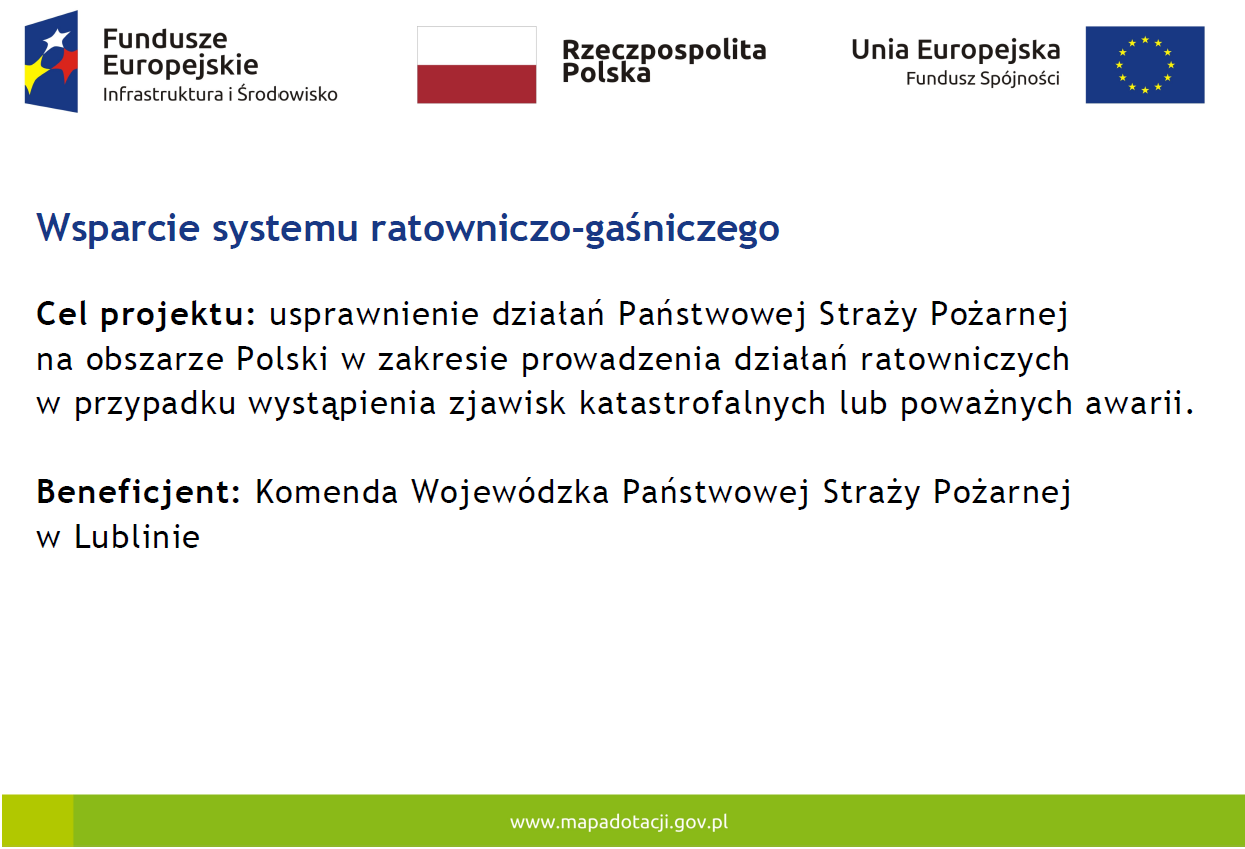 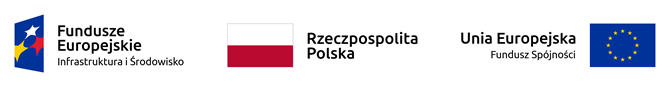 Lp.ODBIORCAILOŚĆ[szt.] UŻYTKOWNIK 1.KW PSP Białystok 15-062 Białystok, 
ul. Warszawska 3NIP 54202111952KP PSP Kolnoul. Strażacka 318-500 Kolno1.KW PSP Białystok 15-062 Białystok, 
ul. Warszawska 3NIP 54202111952KP PSP Wysokie Mazowieckieul. Adama Mickiewicza 618-200 Wysokie Mazowieckie2.KW PSP Katowiceul. Wita Stwosza 36 
40-042 KatowiceNIP 95410024231KM PSP Katowiceul. Wojewódzka 11,40 – 026 Katowice